Krajská správa a údržba Krajská sPráva silnic Vysočinypříspěvková organizace00090450a údržba silnic Vysočiny, příspěvková organizace16586 01CZ00090450Číslo objednávky: 72930027Ze dne: 27.04.2023Odběratel:CZECH-METAL s.r.o.Molákova 577/3418600 Praha-Karlín1100:28778197	DIČ: CZ28778197Dodací adresa: CZECH-METAL s.r.o.Molákova 577/3418600 Praha-KarlínKorespondenční adresa: KSÚSV Jihlava Kosovská 16 Jihlava 586 01CZECH-METAL, s.r.o.	6,00 15 000, kg 90 000,00	21,00 18 900,00	108 900,0000Výkup železa Věcná správnost Příkazce Správce rozpočtuVystavil:Tisk: 02.05.2023Orientační cena objednávky s-Dph: 108 900,00razítko a podpisInformace o politice EMS, BOZP a souvislosti se zavedením integrovaného systému řízení dle ISO 9001, ISO 14001 a specifikace OHSAS 18001 jsou k dispozici na www.ksusv.cz. V prostorách naší oraganizace se řiďte pokyny našeho zástupce. Vyhodnocení významných environmentálních aspektů je následující • Likvidace a odstraňování starých živičných povrchů. • Pokládka nových živičných povrchů. • Chemické odstraňování sněhu z povrchu silnic. • Inertní posyp silnic.- Manipulace s nebezpečným odpadem. Nejvyšší míry rizika BOZP v naší organizaci jsou • Dopravní nehoda nebo havárie ve veřejném dopravním provozu. - Činnosti spojené s obsluhou motorové pily v souvislosti s nepříznivými klimatickými podmínkami. V případě provádění stavební činnosti budete písemně seznámeni s riziky prostřednictvím stavbyvedoucího.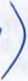 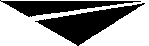 Krajska správa silnic VysočinyZe dne: 27.04.2023Odběratel:CZECH-METAL s.r.o.Molákova 577/3418600 Praha-KarlínIČO:28778197	DIČ: CZ28778197Korespondenční adresa: KSÚSV Jihlava Kosovská 16 Jihlava 586 01Smluvní podmínky objednávkySmluvní strany prohlašují, že skutečnosti uvedené v této objednávce nepovažují za obchodní tajemství a udělují svolení k jejich zpřístupnění ve smyslu zák. č. 106/1999 Sb. a zveřejnění bez stanovení jakýchkoliv dalších podmínek.Odběratel bere na vědomí, že objednávka bude zveřejněna v informačním registru veřejné správy v souladu se zák. č. 340/2015 Sb. o registru smluv. Současně se smluvní strany dohodly, že tuto zákonnou povinnost splní dodavatel. Objednatel výslovně souhlasí se zveřejněním celého jejího textu.Smluvní vztah se řídí zák. č. 89/2012 Sb. občanský zákoník.Objednatel se zavazuje, že v případě prodlení se zaplacením faktury zaplatí dodavateli smluvní pokutu ve výši 0,2% z celkové ceny dodávky bez DPH za každý započatý den prodlení.Dodávka bude realizována ve věcném plnění, lhůtě, ceně, při dodržení předpisů BOZP a dalších podmínek uvedených v objednávce.Nebude-li z textu faktury zřejmý předmět a rozsah dodávky, bude k faktuře doložen rozpis uskutečněné dodávky (např. formou dodacího listu), u provedených prací či služeb bude práce předána předávacím protokolem objednateli.Dodavatel stanovuje splatnost faktur do 30 dnů od dne doručení, pokud bude obsahovat veškeré náležitosti.Úhrada za plnění z této smlouvy bude realizována bezhotovostním převodem na účet dodavatele, který je správcem daně (finančním úřadem) zveřejněn způsobem umožňujícím dálkový přístup ve smyslu ustanovení § 98 zák. č. 235/2004 Sb. o DPH, v platném znění.Pokud se po dobu účinnosti této smlouvy dodavatel stane nespolehlivým plátcem ve smyslu ustanovení § 106a zákona o DPH, smluvní strany se dohodly, že objednatel uhradí DPH za zdanitelné plnění přímo příslušnému správci daně. Objednatelem takto provedená úhrada je považována za uhrazení příslušné části smluvní ceny rovnající se výši DPH fakturované dodavatelem.Ustanovení bodů 8) a 9) nebudou použita v případě, že dodavatel není plátcem DPH nebo v případech, kdy se uplatní přenesená daňová povinnost dle § 92a a násl. zákona o DPH.Neodstraní-li dodavatel vady v přiměřené době, určené objednatelem dle charakteru vady v rámci oznámení dodavateli, je objednatel oprávněn vady odstranit na náklady dodavatele.Smluvní pokuta za prodlení s odstraňováním vad činí částku rovnající se 0,02% z celkové ceny plnění, za každý den prodlení s odstraňováním vad.Záruční doba na věcné plnění se sjednává na:Smluvní strany se dohodly, že mohou v souladu s § 2894 a násl. občanského zákoníku uplatnit i svá práva na náhradu škody v prokázané výši, která jim v souvislosti s porušením smluvní povinnosti druhou smluvní stranou vznikla; k povinnostem, k nimž se vztahují popsané smluvní pokuty, pak i vedle nároku na smluvní pokutu. V případě, že kterékoliv ze stran této smlouvy vznikne povinnost nahradit druhé straně škodu, je povinna nahradit škodu skutečnou i ušlý zisk.From: xxxxxx@email.cz <xxxxxxx@email.cz> 
Sent: Tuesday, May 2, 2023 3:07 PM
To: xxxxxxxxxx <xxxxxxxxx@ksusv.cz>
Subject: objednávkaDobrý den,zasílám potvrzenou objednávku.S pozdravemxxxxxxxxxxxDruh dokladu729Číslo dokladu72930027Rok2023Dodací lhůtaZpůsob dopravyMísto určeníVyřizujeVyřizujePopisCena MJPočetMJZákladSazbaDphCena celkemDruh dokladu729Číslo dokladu72930027Rok2023Dodací lhůtaZpůsob dopravyMísto určeníVyřizuje